Паспорта специалиста Идентификация личности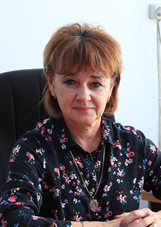 дляфотографии    1 .Фамилия    Крутская           2  Имя          Екатерина     3. Отчество     Дмитриевна     4. Пол __жен_           5.Дата рождения   14.08.1964     6. Место рождения с. Гульча Ошской  области     7. Национальность       русская     8. Гражданство        КыргызстанОбразование1 .Название ВУЗа  Кыргызский сельскохозяйственный институт им. К.И. СкрябинаГод окончания ВУЗа     1986Место работы1. Государство Кыргызская Республика  2.Организация Кыргызский  национальный  аграрный университет им. К.И. Скрябина3. Должность  Ученый секретарь Наличие ученой степени1.Степень (К) кандидат ветеринарных наук     Отрасль   наук  ветеринарная микробиология, вирусология, эпизоотология, микология с микотоксикологией и иммунологияШифр специальности (по ном науч.работников)  06.02.02.Дата присуждения  2011г.2.Степень (Д)	 Отрасль наук      	Шифр специальности (по ном науч.работников)	Дата присужденияНаличие ученых званий1 .Ученое звание (доцент/снс)       доцент           Специальность    ВетеринарияДата присвоения      27.12.20162.Ученое звание (проф.)_	Специаьность=2	Наличие академических званий1 .Звание	Академия	2.3вание	Академия	Научные результаты (всего)1.Количество публикаций  55   в т.ч. научных  48 монографий ________, учебно-методических 8,  открытий	изобретений  2.          Научные трудыОсновные: Шифр научной специальности  06.02.02  Результаты мониторингового исследования севера Кыргызской Республики по ящуру с/х животных. /Вестник Кыргызский  национальный  аграрный университет им. К.И. Скрябина Бишкек.- 2021. - №1 (55). –– С.79-85.Еnzyme immunoassay analysis is an impotant tool for assessing the immune status of cattle in areas with fmd second vaccination it. /Vestnik of Kyrgyz National Agrarian University named after K.I. Skryabin ISSN 1694-6286  - 2020. - № 2 (53) – P.78-82.Отработка оптимальных условий культивирования мезогенного штамма вируса болезни Ньюкасла /Ветеринария, зоотехния и биотехнология. - 2020. - № 1.-  С. 24-29.Дата заполнения 19 сентября 2022 г.